Ո Ր Ո Շ ՈՒ Մ01  հոկտեմբերի   2020 թվականի   N 1369-Ա ՍԵՓԱԿԱՆՈՒԹՅԱՆ ԻՐԱՎՈՒՆՔՈՎ «ԳԱՎԱԼԳ» ՍՊ ԸՆԿԵՐՈՒԹՅԱՆԸ ՊԱՏԿԱՆՈՂ, ՀԱՄԱՅՆՔԻ ԿԱՊԱՆ ՔԱՂԱՔԻ ԳՈՐԾԱՐԱՆԱՅԻՆ ՓՈՂՈՑԻ ԹԻՎ 16/2/2/2 ՀԱՍՑԵՈՒՄ ԳՏՆՎՈՂ ԳՈՒՅՔԻ ԲԱԺԱՆՄԱՆ ԱՐԴՅՈՒՆՔՈՒՄ ԱՌԱՋԱՑԱԾ ՆՈՐ ԳՈՒՅՔԱՅԻՆ ՄԻԱՎՈՐՆԵՐԻՆ ՀԱՍՑԵՆԵՐ  ՏՐԱՄԱԴՐԵԼՈՒ ՄԱՍԻՆ Ղեկավարվելով «Տեղական ինքնակառավարման մասին» Հայաստանի Հանրապետության օրենքի 35-րդ հոդվածի 1-ին մասի 22) կետով, Հայաստանի Հանրապետության կառավարության 2005 թվականի դեկտեմբերի 29-ի «Հայաստանի Հանրապետության քաղաքային և գյուղական բնակավայրերում ներբնակավայրային աշխարհագրական օբյեկտների անվանակոչման, անվանափոխման, անշարժ գույքի` ըստ դրա գտնվելու և (կամ) տեղակայման վայրի համարակալման, հասցեավորման ու հասցեների պետական գրանցման կարգը հաստատելու և հասցեների գրանցման լիազոր մարմին սահմանելու մասին» թիվ 2387-Ն որոշումով, հաշվի առնելով «ԳԱՎԱԼԳ»  ՍՊ ընկերության տնօրեն Աննա Հովհաննիսյանի դիմումը.   ո ր ո շ ու մ ե մՍեփականության իրավունքով «ԳԱՎԱԼԳ» ՍՊ ընկերությանը պատկանող, համայնքի Կապան քաղաքի Գործարանային  փողոցի  թիվ 16/2/2/2 հասցեում գտնվող գույքի բաժանման արդյունքում առաջացած նոր գույքային միավորներին  տրամադրել հասցեներ.1. պարսպին և  0.14999 հա մակերեսով հողամասին` Սյունիքի մարզ, Կապան համայնք, ք. Կապան, Գործարանային փողոց,  թիվ 16/2/2/2/1; 2.պարսպին և 0.05 հա մակերեսով հողամասին` Սյունիքի մարզ, Կապան համայնք, ք. Կապան, Գործարանային փողոց,  թիվ 16/2/2/2/2:ՀԱՄԱՅՆՔԻ ՂԵԿԱՎԱՐ                             ԳԵՎՈՐԳ ՓԱՐՍՅԱՆ   2020թ. հոկտեմբերի 01
        ք. Կապան
ՀԱՅԱՍՏԱՆԻ ՀԱՆՐԱՊԵՏՈՒԹՅԱՆ ԿԱՊԱՆ ՀԱՄԱՅՆՔԻ ՂԵԿԱՎԱՐ
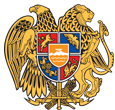 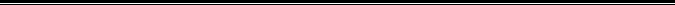 Հայաստանի Հանրապետության Սյունիքի մարզի Կապան համայնք 
ՀՀ, Սյունիքի մարզ, ք. Կապան, +374-285-42036, 060521818, kapan.syuniq@mta.gov.am